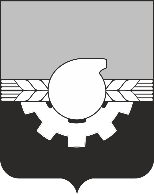 АДМИНИСТРАЦИЯ ГОРОДА КЕМЕРОВОПОСТАНОВЛЕНИЕот 13.04.2023 № 1182О внесении изменений в постановление администрации города Кемерово от 15.10.2019 № 2730 «Об утверждении муниципальной программы«Обеспечение деятельности органов местного самоуправления» на 2020-2025 годы»Руководствуясь положениями статьи 179 Бюджетного кодекса Российской Федерации,  и в соответствии с постановлением администрации города Кемерово от 05.06.2015 № 1378 «Об утверждении Порядка разработки, реализации и оценки эффективности муниципальных программ города Кемерово», статьей 45 Устава города Кемерово1. Внести в постановление администрации города Кемерово от 15.10.2019 № 2730 «Об утверждении муниципальной программы «Обеспечение деятельности органов местного самоуправления» на 2020-2025 годы» (далее – постановление) следующие изменения:1.1. В разделе 1 «Паспорт муниципальной программы «Обеспечение деятельности органов местного самоуправления» на 2020-2025 годы» приложения к постановлению отдельную строку изложить в следующей редакции:«                                                                                                                                   ».       1.3. Раздел 4 «Ресурсное обеспечение реализации муниципальной программы» приложения к постановлению изложить в редакции согласно приложению к настоящему постановлению.        2. Настоящее постановление вступает в силу после его официального опубликования и распространяет свое действие на правоотношения, возникшие с 05.04.2023, за исключением столбца 5 раздела 4 приложения к настоящему постановлению, изменения по которому вступают в силу с 28.12.2022.3.  Комитету по работе со средствами массовой информации администрации города Кемерово (А.И. Боташева) обеспечить официальное опубликование настоящего постановления. 4. Контроль за исполнением настоящего постановления возложить на заместителя Главы города, руководителя аппарата М.Ю. Трофимову.Глава города                                                                                             Д.В. Анисимов                                                                                                                                                   ПРИЛОЖЕНИЕ    к постановлению администрациигорода Кемерово    от13.04.2023 № 1182Раздел 4. Ресурсное обеспечение реализации муниципальной программы Объемы и источники финансирования муниципальной программы в целом и с разбивкой по годам ее реализацииОбъем финансового обеспечения реализации муниципальной программы составляет 5 790 034,0 тыс. рублей, в том числе по годам реализации:2020 год - 778 666,8 тыс. рублей;2021 год - 844 202,5 тыс. рублей;2022 год – 1 025 853,9 тыс. рублей;2023 год – 1 083 104,0 тыс. рублей;2024 год – 1 029 103,4 тыс. рублей;2025 год – 1 029 103,4 тыс. рублей.Средства бюджета города Кемерово - 5 472 671,8 тыс. рублей, в том числе по годам реализации:2020 год - 740 614,3 тыс. рублей;2021 год - 805 308,3 тыс. рублей;2022 год - 975 451,5 тыс. рублей;2023 год – 1 019 254,3 тыс. рублей;2024 год - 966 021,7 тыс. рублей;2025 год - 966 021,7 тыс. рублей.Средства областного бюджета – 317 362,2 тыс. рублей, в том числе по годам реализации:2020 год - 38 052,5 тыс. рублей;2021 год - 38 894,2 тыс. рублей;2022 год - 50 402,4 тыс. рублей;2023 год - 63 849,7 тыс. рублей;2024 год - 63 081,7 тыс. рублей;2025 год - 63 081,7 тыс. рублей.Наименование мероприятияИсточник финансированияОбъем финансовых ресурсов, тыс. руб.Объем финансовых ресурсов, тыс. руб.Объем финансовых ресурсов, тыс. руб.Объем финансовых ресурсов, тыс. руб.Объем финансовых ресурсов, тыс. руб.Объем финансовых ресурсов, тыс. руб.Исполнители, сроки реализацииНаименование мероприятияИсточник финансирования2020 год2021 год2022 год2023 год2024 год2025годИсполнители, сроки реализации123456789Муниципальная программа «Обеспечение деятельности органов местного самоуправления».Всего778 666,8844 202,51 025 853,91 083104,01 029103,41 029103,4ХМуниципальная программа «Обеспечение деятельности органов местного самоуправления».бюджет города Кемерово740 614,3805308,3975451,51 019 254,3966021,7966021,7ХМуниципальная программа «Обеспечение деятельности органов местного самоуправления».иные, не запрещенные законодательством, источники:ххХХХххМуниципальная программа «Обеспечение деятельности органов местного самоуправления».областной бюджет38 052,538 894,250 402,463 849,763 081,763 081,7Х1.Соблюдение нормативов формирования расходов на оплату труда выборных должностных лиц местного самоуправления, осуществляющих свои полномочия на постоянной основе, и муниципальных служащих. Компенсационные выплаты депутатам Кемеровского городского Совета народных депутатов и муниципальным служащим.Всего588 324,0651 006,6789 689,5847591,6801 206,9801 206,9Х1.Соблюдение нормативов формирования расходов на оплату труда выборных должностных лиц местного самоуправления, осуществляющих свои полномочия на постоянной основе, и муниципальных служащих. Компенсационные выплаты депутатам Кемеровского городского Совета народных депутатов и муниципальным служащим.бюджет города Кемерово554 371,0615 444,5748927,4787 379,5740 994,8740 994,8управление по взаимодействию с Кемеровским городским Советом народных депутатов;территориальные управления администрации города Кемерово;управление бюджетного учета администрации города Кемерово;отдел кадровой работы администрации города Кемерово; контрольно-счетная палата города Кемерово(01.01.2020 -31.12.2025);финансовое управление города Кемерово(26.02.2021 -31.12.2025)1.Соблюдение нормативов формирования расходов на оплату труда выборных должностных лиц местного самоуправления, осуществляющих свои полномочия на постоянной основе, и муниципальных служащих. Компенсационные выплаты депутатам Кемеровского городского Совета народных депутатов и муниципальным служащим.иные, не запрещенные законода-тельством, источники:XXXXХХX1.Соблюдение нормативов формирования расходов на оплату труда выборных должностных лиц местного самоуправления, осуществляющих свои полномочия на постоянной основе, и муниципальных служащих. Компенсационные выплаты депутатам Кемеровского городского Совета народных депутатов и муниципальным служащим.областной бюджет33 953,035 562,140762,160212,160 212,160212,1территориальные управления администрации города Кемерово; управление бюджетного учета администрации города Кемерово(01.01.2020 -31.12.2025)2. Повышение уровня квалификации муниципальных служащих органов местного самоуправленияВсего1487,22 561,62 235,32 836,72 740,12 740,1Х2. Повышение уровня квалификации муниципальных служащих органов местного самоуправлениябюджет города Кемерово1 417,02 551,42 206,32 828,72 732,12 732,1отдел кадровой работы администрации города Кемерово; управление по взаимодействию с Кемеровским городским Советом народных депутатов;контрольно-счетная палата города Кемерово;управление бюджетного учета администрации города Кемерово(01.01.2020 -31.12.2025);финансовое управление города Кемерово(26.02.2021 -31.12.2025)2. Повышение уровня квалификации муниципальных служащих органов местного самоуправленияиные, не запрещенные законода-тельством, источники:XXXXХХX2. Повышение уровня квалификации муниципальных служащих органов местного самоуправленияобластной бюджет70,210,229,08,08,08,0управление бюджетного учета администрации города Кемерово(01.01.2020 -31.12.2025)3. Организация диспансеризацииВсего2 624,42 075,02 191,12 198,31 906,41 906,4Х3. Организация диспансеризациибюджет города Кемерово2 624,42 075,02 177,12 191,31 906,41 906,4отдел кадровой работы админи-страции города Кемерово;управление бюджетного учета администрации города Кемерово;контрольно-счетная палата города Кемерово(01.01.2020 -31.12.2025);финансовое управление города Кемерово(26.02.2021 -31.12.2025)3. Организация диспансеризациииные, не запрещенные законода-тельством, источники:XXXXХХX3. Организация диспансеризацииобластной бюджет0,000,0014,07,000,000,00управление бюджетного учета администрации города Кемерово(01.01.2022 -31.12.2023)4. Хозяйственно-техническое обеспечение органов местного самоуправления Всего16 784,016 922,522 451,425 707,923 645,723 645,7Х4. Хозяйственно-техническое обеспечение органов местного самоуправления бюджет города Кемерово16 784,016 922,522 451,425 707,923 645,723 645,7муниципальное казенное учреждение «Кемхозсервис»(01.01.2020 -31.12.2025)5. Транспортное обеспечение деятельности органов местного самоуправленияВсего72 740,572 366,485 130,886 178,280 484,580 484,5Х5. Транспортное обеспечение деятельности органов местного самоуправлениябюджет города Кемерово72 740,572 289,485 027,586 058,280 364,580 364,5муниципальное казенное учреждение «Кемавто»;управление по взаимодействию с Кемеровским городским Советом народных депутатов;управление бюджетного учета администрации города Кемерово(01.01.2020 -31.12.2025)финансовое управление города Кемерово(26.02.2021 -31.12.2025)5. Транспортное обеспечение деятельности органов местного самоуправленияиные, не запрещенные законода-тельством, источники:XXXXХХX5. Транспортное обеспечение деятельности органов местного самоуправленияобластной бюджет0,0077,00103,30120,00120,00120,00управление бюджетного учета администрации города Кемерово(01.01.2021 -31.12.2025)6. Материально - техническое обеспечение деятельности органов местного самоуправленияВсего39 033,842 472,154 832,956 046,537 731,537 731,5Х6. Материально - техническое обеспечение деятельности органов местного самоуправлениябюджет города Кемерово35 004,539 227,245 338,952 543,934 989,934 989,9территориальные управления администрации города Кемерово;общий отдел управления делами администрации города Кемерово;управление по взаимодействию с Кемеровским городским Советом народных депутатов;контрольно-счетная палата города Кемерово (01.01.2020 -31.12.2025);финансовое управление города Кемерово(26.02.2021 -31.12.2025)6. Материально - техническое обеспечение деятельности органов местного самоуправленияиные, не запрещенные законода-тельством, источники:XXXXХХX6. Материально - техническое обеспечение деятельности органов местного самоуправленияобластной бюджет4 029,33 244,99 494,03 502,62 741,62 741,6территориальные управления администрации города Кемерово; управление бюджетного учета администрации города Кемерово(01.01.2020 -31.12.2025)7. Материально-техническое обеспечение проведения общегородских мероприятий и организация поощрения граждан и коллективов предприятий, организаций, учреждений различных форм собственности города Кемерово наградами, денежными выплатами и ценными подарками.Всего57 672,956 798,369 041,562 544,881 388,381 388,3Х7. Материально-техническое обеспечение проведения общегородских мероприятий и организация поощрения граждан и коллективов предприятий, организаций, учреждений различных форм собственности города Кемерово наградами, денежными выплатами и ценными подарками.бюджет города Кемерово57 672,956 798,369 041,562 544,881 388,381 388,3территориальные управления администрации города Кемерово;общий отдел управления делами администрации города Кемерово;управление бюджетного учета администрации города Кемерово;управление по взаимодействию с Кемеровским городским Советом народных депутатов(01.01.2020 -31.12.2025)